Согласовано                                                            Утвержденопедагогическим советом                                        Приказом директора МБОУ протокол № 5                                                          МБОУ Школа № 124от «12» октября 2022г.                                            от «12» октября 2022г. № 369ПОЛОЖЕНИЕо платных образовательных услугах муниципального бюджетного общеобразовательного учреждения Школа № 124 городского округа город Уфа Республики БашкортостанОбщие положения1.1. Настоящее Положение предоставления платных дополнительных образовательных услуг муниципальным бюджетным общеобразовательным учреждением Школа № 124 городского округа город Уфа Республики Башкортостан (далее – Положение) разработано в соответствии с- Гражданским кодексом Российской Федерации;- Трудовым кодексом Российской Федерации;- Федеральным Законом Российской Федерации от 29.12.2012 № 273-ФЗ (ред. от 23.07.2013) «Об образовании в Российской Федерации»;- Законом Российской Федерации от 07.02.1992 № 2300-1 «О защите прав потребителей»;- Постановлением Правительства Российской Федерации  от 15 сентября   2020 г. № 1441г.  «Об утверждении Правил оказания платных образовательных услуг»;-Закон РБ от 01.07.2013г. № 696-з Об образовании в Республике Башкортостан- Постановлением Главного государственного санитарного врача РФ от 29 декабря 2010г. № 189 «Об утверждении СанПиН 2.4.2.2821-10 «Санитарно-эпидемиологические требования к условиям и организации обучения в общеобразовательных учреждениях» (с изменениями, внесенными СанПиН 2.4.2.2883-11 «Изменения № 1 к СанПиН 2.4.2.2821-10 «Санитарно-эпидемиологические требования к условиям и организации обучения в общеобразовательных учреждениях»);- Постановлением Администрации ГО г. Уфа РБ от 05.11.2020 г. № 1373 «Об установлении тарифов на дополнительные услуги, оказываемые муниципальными образовательными учреждениями, расположенными на территории Октябрьского района городского округа город Уфа Республики Башкортостан»;- Уставом муниципального бюджетного общеобразовательного учреждения Школа № 124 городского округа город Уфа Республики Башкортостан от 22.12.2015г.1.2 Настоящее Положение определяет порядок и условия оказания дополнительных платных образовательных услуг в муниципальном бюджетном общеобразовательном учреждении Школа № 124 городского округа город Уфа Республики Башкортостан (далее -школа).1.3 Настоящее Положение регулирует отношения, возникающие между Заказчиком (Потребителем) и Исполнителем при оказании платных дополнительных образовательных услуг в школе.1.4 Основные понятия и определения, используемые в Положении:Заказчик – физическое и (или) юридическое лицо, имеющее намерение заказать либо заказывающее платные образовательные услуги для себя или иных лиц на основании договора;Исполнитель–Школа как учреждение, а также граждане, имеющие право  оказывать платные дополнительные образовательные услуги, привлекаемые на договорной основе учреждением,  осуществляющие образовательную деятельность и предоставляющие дополнительные платные образовательные услуги обучающимся. Обучающийся - физическое лицо, осваивающее образовательную программу;Дополнительные платные образовательные услуги ( далее по тексту- платные услуги) - осуществление образовательной деятельности по заданиям и за счет средств физических и (или) юридических лиц по договорам об образовании, заключаемым при приеме на обучение (далее - договор);Объем платных услуг населению– показатель, отражающий объем потребления населением различных видов услуг, оказанных за плату и  измеряемый суммой денежных средств, уплаченных Заказчиком за оказанные услуги.Форма оплаты услуги – оплата производится через кредитные организации по безналичному расчету.Договор возмездного оказания услуг – документ, согласно которому исполнитель обязуется по заданию потребителя оказать услуги (совершить определенные действия или осуществить определенную деятельность), а потребитель обязуется оплатить эти услуги.Недостаток платных дополнительных образовательных услуг - несоответствие платных дополнительных образовательных услуг или обязательным требованиям, предусмотренным законом либо в установленном им порядке, или условиям договора (при их отсутствии или неполноте условий обычно предъявляемым требованиям), или целям, для которых платные образовательные услуги обычно используются, или целям, о которых исполнитель был поставлен в известность заказчиком при заключении договора, в том числе оказания их не в полном объеме, предусмотренном образовательными программами (частью образовательной программы);Существенный недостаток платных дополнительных образовательных услуг - неустранимый недостаток, или недостаток, который не может быть устранен без несоразмерных расходов или затрат времени, или выявляется неоднократно, или проявляется вновь после его устранения, или другие подобные недостатки.1.5. Платные образовательные услуги не могут быть оказаны вместо образовательной деятельности, финансовое обеспечение которой осуществляется  за счет бюджетных  ассигнований федерального бюджета, бюджета Республики Башкортостан, местного бюджета.1.6. Организации, осуществляющее образовательную деятельность за счет бюджетных ассигнований федерального бюджета, бюджетов субъектов Российской Федерации, местных бюджетов, вправе осуществлять за счет средств физических и (или) юридических лиц дополнительные платные образовательные услуги, не предусмотренные установленным государственным или муниципальным заданием либо соглашением о предоставлении субсидии на возмещение затрат, на одинаковых при оказании одних и тех же услуг условиях.1.7. Определение стоимости дополнительных платных образовательных услуг, предоставляемых организациями, осуществляющими образовательную деятельность за счет бюджетных ассигнований, осуществляется органом, осуществляющим функции и полномочия учредителя.1.8. Дополнительные платные образовательные услуги оказываются заказчикам исключительно на добровольной основе. Отказ заказчика от предлагаемых ему исполнителем дополнительных платных образовательных услуг не может быть причиной изменения объема и условий уже предоставляемых ему исполнителем образовательных услуг,Цели и задачи2.1. Муниципальное бюджетное общеобразовательное учреждение Школа № 124 городского округа город Уфа Республики Башкортостан предоставляет дополнительные платные образовательные услуги с целью наиболее полного удовлетворения образовательных потребностей обучающихся.2.2. Основными задачами, решаемыми учреждением при реализации дополнительных платных образовательных услуг, являются:насыщение рынка образовательными услугами;улучшение качества подготовки детей к школьному обучению;улучшение качества образовательного процесса в учреждении;реализация дополнительных образовательных программ;адаптация и социализация обучающихся (воспитанников);оздоровление, развитие творческих способностей обучающихся (воспитанников);привлечение дополнительных источников финансирования и улучшение материальной базы учреждения.2.3.  Школа образования оказывает дополнительные платные образовательные услуги в соответствии с настоящим Положением на основании лицензии № 4064 от 25.03.2016г., выданной Управлением по контролю и надзору в сфере образования Республики Башкортостан.3. Перечень дополнительных платных услуг3.1. Школа оказывает на договорной основе платные образовательные услуг по следующим направлениям:Подготовка детей к школе с 5 лет;Подготовка детей к школе с 6 лет;Группа удлиненного режима пребывания детей в школе;Присмотр и уход за детьми в вечернее время после 19 часов;Углубленное изучение отдельных предметов;Углубленное изучение иностранного языка в начальных классах;Изучение иностранного языка;3-D моделирование;Робототехника;Занятие по информатике и информационно-коммуникационным технологиям;Занятие интеллектуально-познавательного направления;Занятие социально-педагогического направления;Занятие художественно-эстетического направления;Занятие нравственно-этического направления;Занятие физкультурно-спортивного направления;Занятие по обучению ремеслам и промыслам;Занятие по обучению игре в шахматы;Оказание коррекционной и консультативной помощи психолога;Оказание коррекционной и консультативной помощи психолога (индивидуальное занятие);Оказание коррекционной и консультативной помощи логопеда;Оказание коррекционной и консультативной помощи логопеда (индивидуальное занятие);Организация и проведение внеурочных праздничных и торжественных мероприятий;Другие услуги, не запрещенные действующим законодательством.3.2. Перечень дополнительных платных услуг утверждается директором учреждения.4. Порядок осуществления деятельности по оказанию платных услуг4.1. Планирование деятельности по оказанию дополнительных платных образовательных услуг осуществляется предварительно на следующий учебный год с учетом запросов и потребностей потенциальных заказчиков, участников образовательных отношений и возможностей учреждения.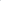 4.2. Доведение до заказчика информации, содержащей сведения о предоставлении дополнительных платных образовательных услугах, осуществляется в порядке и объеме, которые предусмотрены Законом Российской Федерации «О защите прав потребителей», Федеральным законом «Об образовании в Российской Федерации». Данная информация предоставляется исполнителем в месте фактического осуществления образовательной деятельности, а также в месте нахождения структурного подразделения учреждения, осуществляющего образовательную деятельность.4.3. Школа создает следующие необходимые условия для оказания платных услуг:соответствие действующим санитарным правилам и нормам СанПин;  соответствие требованиям по охране и безопасности здоровья обучающихся (воспитанников);качественное кадровое обеспечение;необходимое учебно-методическое и техническое обеспечение.4.4. На очередной учебный год составляется смета доходов и расходов от приносящей доход деятельности, которая утверждается приказом директора учреждения.4.4.1. Стоимость оказываемых дополнительных платных образовательных услуг определяется на основании постановления Администрации городского округа город Уфа Республики Башкортостан от 24.12.2021г. № 1802 «Об установлении тарифов на дополнительные услуги, оказываемые муниципальными образовательными учреждениями, расположенными на территории Октябрьского района городского округа город Уфа Республики Башкортостан».4.4.2. При оказании платных дополнительных услуг в учреждении по образовательным программам с превышением ФГОС льгота не предусмотрена.4.4.3. Увеличение стоимости платных образовательных услуг после заключения договора не допускается, за исключением увеличения стоимости указанных услуг с учетом уровня инфляции, предусмотренного основными характеристиками федерального бюджета на очередной финансовый год и плановый период.4.4.4. Оплата дополнительных платных образовательных услуг производится в сроки, указанные в договоре, по безналичному расчету путем перечисления денежных средств на расчетный счет исполнителя с обязательным указанием наименования платной услуги и ФИО обучающегося.4.5. На каждую дополнительную платную образовательную услугу в Школе разрабатывается и утверждается программа обучения.4.6. С работниками, принимающими участие в организации и оказании платных услуг, заключается договор возмездного оказания услуг.4.7. Приказом директора учреждения утверждаются:Рабочая программа по дополнительной образовательной услуге;Календарно-тематический план;График работы учителя;Расписание занятий;Список обучающихся.Назначается кадровый состав и должностные лица, ответственные за организацию платных услуг.4.8. Дополнительные платные образовательные услуги оказываются на основании индивидуальных договоров, заключенных между исполнителем и заказчиком.4.9. Примерные формы договоров об образовании по дополнительным общеобразовательным программам утверждаются Министерством просвещения Российской Федерации.4.10. Договор заключается в простой письменной форме и содержит следующие сведения:а) полное наименование исполнителя — юридического лица; фамилия, имя, отчество (при наличии) исполнителя — физического лица;б) место нахождения или место жительства исполнителя;в) наименование или фамилия, имя, отчество (при наличии) заказчика, телефон (при наличии) заказчика и (или) законного представителя обучающегося;г) место нахождения или место жительства заказчика и (или) законного представителя обучающегося;д) фамилия, имя, отчество (при наличии) представителя исполнителя и (или) заказчика, реквизиты документа, удостоверяющего полномочия представителя исполнителя и (или) заказчика;е) фамилия, имя, отчество (при наличии) обучающегося, его место жительства, телефон (указывается в случае оказания платных образовательных услуг в пользу обучающегося, не являющегося заказчиком по договору, при наличии);ж) права, обязанности и ответственность исполнителя, заказчика и обучающегося;з) полная стоимость образовательных услуг по договору, порядок их оплаты;и) сведения о лицензии на осуществление образовательной деятельности (наименование лицензирующего органа, номер и дата регистрации лицензии), если иное не предусмотрено законодательством Российской Федерации;к) вид, уровень и (или) направленность образовательной программы (часть образовательной программы определенного уровня, вида и (или) направленности);л) форма обучения;м) сроки освоения образовательной программы или части образовательной программы по договору (продолжительность обучения по договору);н) вид документа (при наличии), выдаваемого обучающемуся после успешного освоения им соответствующей образовательной программы (части образовательной программы);о) порядок изменения и расторжения договора;п) другие необходимые сведения, связанные со спецификой оказываемых платных образовательных услуг.4.8.3. Договор не может содержать условия, которые ограничивают права лиц, имеющих право на получение образования определенных уровня и направленности и подавших заявление о приеме на обучение (далее - поступающие), и обучающихся или снижают уровень предоставления им гарантий по сравнению с условиями, установленными законодательством Российской Федерации об образовании. Если условия, ограничивающие права поступающих и обучающихся или снижающие уровень предоставления им гарантий, включены в договор, такие условия не подлежат применению.4.8.4. Договор составляется в двух подлинных экземплярах, имеющих одинаковую юридическую силу, по одному для каждой из Сторон.4.8.5. Сведения, указанные в договоре, должны соответствовать информации, размещенной на официальном сайте учреждения в информационно-телекоммуникационной сети «Интернет» на дату заключения договора.4.9. Платные услуги оказываются в свободное от основного образовательного процесса время.4.10. Место и время оказания платных услуг определяется в соответствии с расписанием образовательного процесса в учреждении, в свободных учебных классах.4.11. Комплектование групп для занятий по возрастам, видам и направлениям определяется в соответствии с потребностью исполнителя и заказчика, на основании заявлений, но не менее 15 и не более 30 человек (в отдельных случаях допустимо более 30 человек при соблюдении норм СанПин) в группе.4.12. Продолжительность занятий устанавливается от 20 до 45 минут.4.13. При оказании дополнительных платных образовательных услуг учреждение осуществляет:ведение отдельного табеля учета рабочего времени кадрового состава и должностных лиц, ответственных за организацию платных услуг в разрезе каждого вида услуг;ведение отдельного табеля учета посещаемости занятий обучающимися в разрезе каждого вида услуг.4.14. Централизованная бухгалтерия ведет учет поступления и расходования средств от приносящей доход деятельности в соответствии с действующим законодательством.4.15. Школа предоставляет льготы по оплате платных образовательных услуг в размере 50% от основной оплаты для следующих категорий потребителей:✓ Детей-сирот и детей, оставшихся без попечения родителей;✓ Детей-инвалидов;✓ Детей сотрудников Школы.Для оформления льготы родителя (законные представители) обучающихся должны представить заявление и документы, подтверждающие право на предоставление льгот. Освобождаются от оплаты дополнительных платных образовательных услуг дети участников специальной военной операции, проводимой на территориях Донецкой Народной Республики, Луганской Народной Республики, Херсонской и Запорожской областей, Украины.
5.  Кадровое обеспечение оказания платных образовательных услуг5.1. Для выполнения работ по оказанию дополнительных платных образовательных услуг привлекаются основные работники муниципального бюджетного общеобразовательного учреждения Школа № 124 городского округа город Уфа Республики Башкортостан.5.2.  Для оказания образовательных услуг учреждение вправе привлекать специалистов, не являющихся сотрудниками данного учреждения, а также организации и учреждения, оказывающие образовательные услуги и имеющие на это лицензии. Данные отношения строятся на основании договора и в соответствии с Трудовым законодательством Российской Федерации.6. Права и обязанности исполнителя, заказчика и обучающегося при оказании платных услуг6.1. Исполнитель обязан:- до заключения договора и в период его действия предоставлять заказчику достоверную информацию о себе и об оказываемых платных образовательных услугах, обеспечивающую возможность их правильного выбора;-  по требованию заказчика предоставить для ознакомления:а) устав учреждения;б) лицензию на осуществление образовательной деятельности;в) иные документы, регламентирующие организацию образовательного процесса;г) программы обучения, по которым осуществляется образовательная деятельность;д) образцы договоров об образовании по дополнительным платным образовательным услугам;е) адрес и телефон вышестоящей организации.- оказывать дополнительные платные образовательные услуги в соответствии с образовательными программами (частью образовательной программы) и условиями договора, качественно, в полном объеме и в срок;6.2. Исполнитель имеет право:- разрабатывать программы, реализуемые как дополнительные платные образовательные услуги;-расторгнуть договор в одностороннем порядке в следующих случаях:а) невыполнение обучающимся обязанностей по добросовестному освоению образовательной программы (части образовательной программы) и выполнению учебного плана;б) просрочка оплаты стоимости дополнительных платных образовательных услуг;в) установление нарушения порядка приема в осуществляющую образовательную деятельность организацию, повлекшего по вине обучающегося, его незаконное зачисление в эту образовательную организацию;г) невозможность надлежащего исполнения обязательств по оказанию платных образовательных услуг вследствие действий (бездействия) обучающегося; снизить стоимость платных образовательных услуг по договору с учетом покрытия недостающей стоимости за счет собственных средств исполнителя, в том числе средств, полученных от приносящей доход деятельности, добровольных пожертвований и целевых взносов физических и (или) юридических лиц; расходовать полученные средства от оказания платных образовательных услуг согласно утвержденной смете доходов и расходов от приносящей доход деятельности.6.3. Заказчик обязан: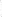 - обеспечивать посещение дополнительных платных образовательных услуг обучающимся согласно утвержденному расписанию; -предупреждать учреждение о пропуске занятий по уважительной причине и предоставлять подтверждающие это документы;- своевременно вносить плату за оказываемые дополнительные платные услуги согласно договору; соблюдать нормы и правила поведения, установленные в учреждении, проявлять уважение к исполнителю услуги.6.4. Заказчик имеет право:-ознакомиться с нормативными документами, регламентирующими в учреждении деятельность по оказанию дополнительных платных образовательных услуг; - выбирать предлагаемые дополнительные платные образовательные услуги по своему усмотрению; - расторгнуть договор, потребовать соразмерного уменьшения стоимости либо безвозмездного оказания платных образовательных услуг, если им обнаружены существенные качественные недостатки оказываемых образовательных услуг или иные существенные отступления от условий договора; - отказаться от исполнения договора и потребовать полного возмещения убытков, если в установленный договором срок недостатки платных образовательных услуг не устранены исполнителем; - потребовать полного возмещения убытков, причиненных ему в связи с нарушением сроков начала и (или) окончания оказания платных образовательных услуг, а также в связи с недостатками платных образовательных услуг.6.5 Обучающийся обязан:- соблюдать требования, установленные в статье 43 Федерального закона от 29 декабря 2012 года № 273-ФЗ (ред. 26.07.2019г.) «Об образовании в Российской Федерации»; - выполнять задания для подготовки к занятиям, предусмотренным учебным планом, в том числе индивидуальным; -извещать исполнителя о причинах отсутствия на занятиях; - обучаться в учреждении по образовательной программе с соблюдением требований, установленных учебным планом, в том числе индивидуальным, исполнителя;- соблюдать требования учредительных документов, правила внутреннего распорядка и иные локальные нормативные акты исполнителя.6.6 Обучающийся имеет право:-пользоваться академическими правами в соответствии с частью 1 статьи 34 Федерального Закона от 29.12.2012 года № 273-ФЗ (ред. 26.07.2019г.) «Об образовании в Российской Федерации»;-получать информацию от исполнителя по вопросам организации и обеспечения надлежащего предоставления услуг;-обращаться к исполнителю по вопросам, касающимся образовательного процесса;-пользоваться в порядке, установленном локальными нормативными актами,  имуществом исполнителя, необходимым для освоения образовательной программы; получать полную и достоверную информацию об оценке своих знаний, умений, навыков и компетенций, а также о критериях этой оценки.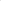 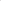 7. Ответственность исполнителя, заказчика и обучающегося при оказании платных услуг7.1. За неисполнение либо ненадлежащее исполнение обязательств по договору исполнитель и заказчик несут ответственность, предусмотренную законодательством Российской Федерации и договором.7.2. При обнаружении недостатка платных образовательных услуг, в том числе оказания их не в полном объеме, предусмотренном образовательными программами (частью образовательной программы), заказчик вправе по своему выбору потребовать:а) безвозмездного оказания образовательных услуг;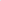 б) соразмерного уменьшения стоимости оказанных платных образовательных услуг;в) возмещения понесенных им расходов по устранению недостатков оказанных платных образовательных услуг своими силами или третьими лицами.7.3. Если исполнитель нарушил сроки оказания платных образовательных услуг (сроки начала и (или) окончания оказания платных образовательных услуг и (или) промежуточные сроки оказания платной образовательной услуги) либо если во время оказания платных образовательных услуг стало очевидным, что они не будут осуществлены в срок, заказчик вправе по своему выбору: а) назначить исполнителю новый срок, в течение которого исполнитель должен приступить к оказанию платных образовательных услуг и (или) закончить оказание платных образовательных услуг;б) поручить оказать платные образовательные услуги третьим лицам за разумную цену и потребовать от исполнителя возмещения понесенных расходов;в) потребовать уменьшения стоимости платных образовательных услуг;г) расторгнуть договор.7.4. Директор образовательного учреждения несет персональную ответственность за деятельность по осуществлению платных услуг.7.5. Претензии и споры, возникающие между заказчиком и исполнителем услуг, разрешаются путем переговоров. В случае невозможности решения споров путем переговоров стороны имеют право обратиться в суд в соответствии с действующим законодательством Российской Федерации.7.6. Контроль за соблюдением действующего законодательства в части оказания платных услуг осуществляют органы управления образованием и другие органы, и организации, на которые в соответствии с законами и иными нормативными правовыми актами Российской Федерации возложены контрольные функции,8.  Порядок получения и расходования денежных средств от приносящей доход деятельности8.1. К доходам Школы  от приносящей доход деятельности относятся:- средства родителей (законных представителей) обучающихся; - средства других потребителей услуг; - средства сторонних организаций; - целевые поступления безвозмездного характера; - спонсорские средства; - благотворительные пожертвования.8.2. Средства от приносящей доход деятельности находятся в полном распоряжении учреждения и расходуются в соответствии с утвержденной сметой доходов и расходов на:заработную плату;материальную помощь кадрового состава;материальное стимулирование кадрового состава;налоги и страховые взносы;оплату коммунальных услуг;оплату работ, услуг по содержанию имущества; - оплату прочих услуг;увеличение стоимости основных средств и материальных запасов.8.3. Расходы на оплату труда за счет внебюджетных средств включают заработную плату:1) сотрудников, непосредственно осуществляющих платные образовательные услуги; 2) организаторов платных образовательных услуг;3) административных работников, осуществляющих контроль над данными услугами.8.3.1. Фонд оплаты труда с начислениями страховых взносов составляет не более 60% от общего дохода внебюджетных средств.8.3.2. Оплата труда педагогического персонала Школы устанавливается исходя из расчета стоимости одного часа дополнительной образовательной услуги и с учетом объема выполненной работы на основании табеля учета рабочего времени.8.3.3. Оплата труда организатора (куратора) дополнительных платных образовательных услуг устанавливается в размере 10%.8.3.4. Оплата труда директора как административного работника учреждения, осуществляющего контроль над  дополнительными платными услугами, в размере 10%.8.3.5. Отчисления в страховые фонды составляет 30,2%.8.3.6. Оплата платных образовательных услуг, оказываемых другими учреждениями и организациями на базе Школы, а также гражданами, занимающимися индивидуальной трудовой деятельностью, производится на основании заключенного договора непосредственно исполнителям услуг безналичным путем.9.  Заключительные положения9.1. К случаям, не урегулированным настоящим Положением, применяются нормы законодательства Российской Федерации.9.2. Поправки, внесенные в настоящее Положение Постановлением Администрации городского округа город Уфа Республики Башкортостан от 05.11.2020г. № 1373 «Об установлении тарифов на дополнительные услуги, оказываемые муниципальными образовательными учреждениями, расположенными на территории Октябрьского района городского округа город Уфа Республики Башкортостан», распространяются на правоотношения, возникающие с 1 сентября 2021 года.9.3. Поправки, внесенные в настоящее Положение Постановлением Правительства РФ от 15.09.2020г. № 1441 «Об утверждении Правил оказания платных образовательных услуг», распространяются на правоотношения, возникающие с 01 сентября 2021 года.